Język angielski – klasa  IIIa - 09.06.2020Topic: Our plans on holidays.Temat: Nasze plany na wakacje.Dalej myślimy o wakacjach, wszak to już czerwiec. Dziś zajmiemy tym, co będziemy robić podczas wakacji.I am going to – co znaczy – coś zamierzam, coś planuję. W różnych osobach wygląda to takA oto różnorodne plany na wakacje. What are you going to do in the summer holidays? - Co zamierzam robić podczas wakacji?I’m going to ……  -     Zamierzam…..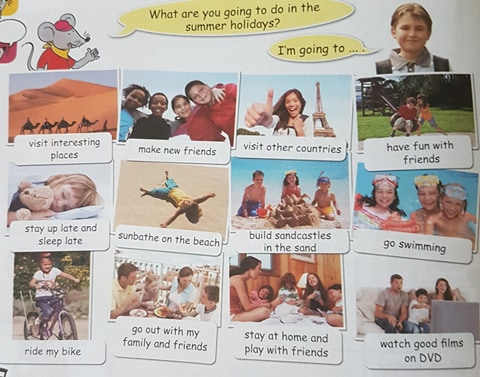 Zobacz i porównaj jak Kosntrukcja „…I am going to …” wygląda w różnych osobach. Po słówku „to” czasownik występuje w formie podstawowej.I’m going to stay up late and sleep late – Zamierzam wstawać późno i chodzić późno spać.You are going to visit interesting places – Ty zamierzasz odwiedzić interesujące miejscaHe is going to go out with his family and friends – On zamierza wychodzić na miasto ze swoją rodziną i przyjaciółmi.She is going to make new friends – Ona zamierza mieć nowych przyjaciół.We are going to build sandcastles in the sand. – My zamierzamy budować zamki z piasku.You are going to stay at home and play with friends. - Wy zamierzacie pozostawać w domu i bawić się z przyjaciółmi.They are going to watch good films on DVD. – Oni zamierzają oglądać dobre filmy na DVD.Zadanie 1 Dokończ zdanie mając na uwadze od jakiej osoby rozpoczyna się zdanie. Popatrz na podpisy pod obrazkami powyżej.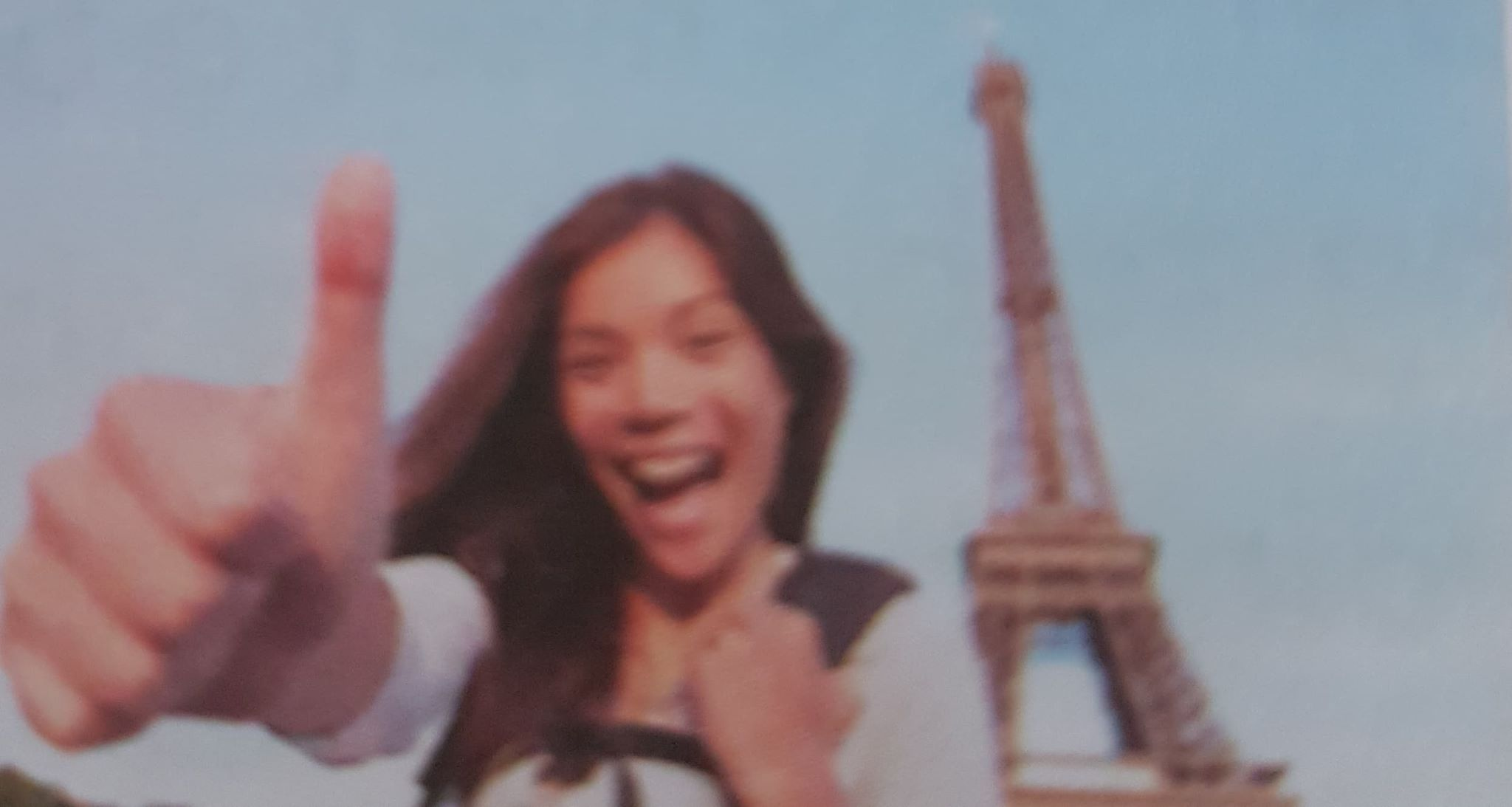 1.She is …………………….. ………   …………….. …………………… ……………………………………….. . 2. We ……. …………….. ….. ……. ………………. .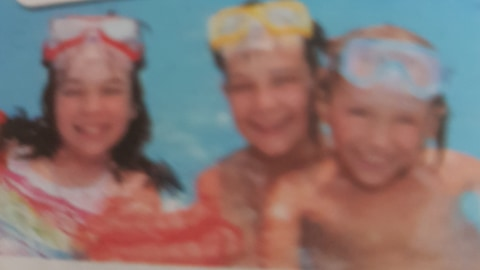  3. He ……. ……………….. ………... …………………. …… ………. ……………… .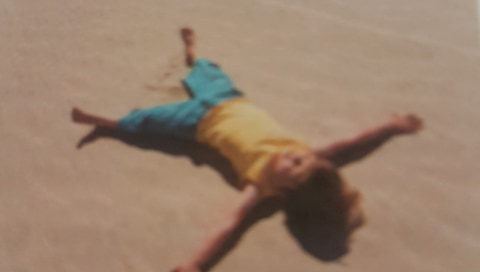  4. I’m ………… …… ……………… ……… ………….. .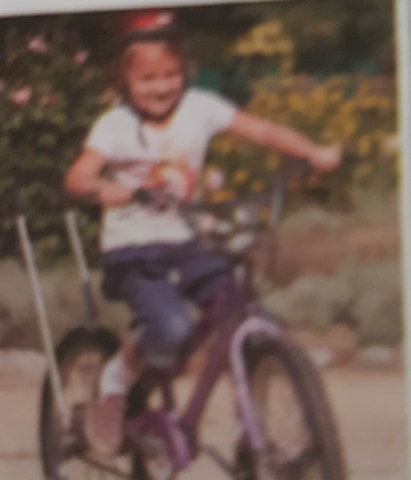  5. You ……….. ………………… ……… …………… ………. …………. ……………………… .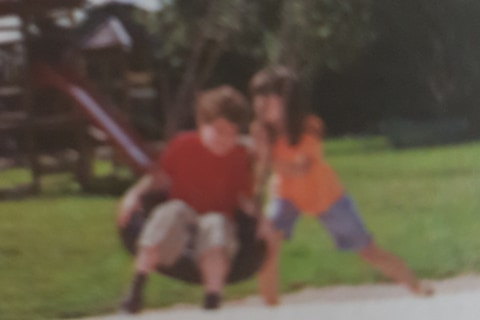  6. They ……….. ……………….. …….. ………………. ……………………………… ……………………… .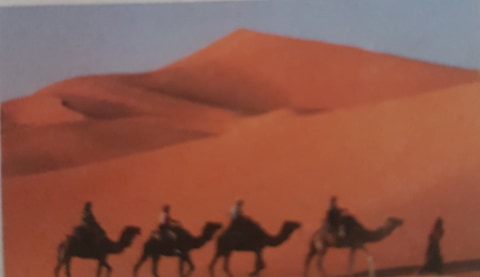 Opracowano na podstawie podręcznika „New Bingo plus”.I am going toYou are going toHe is going toShe is going toIt is going toWe are going toYou are going toThey are going toJa zamierzam Ty zamierzaszOn zamierzaOna zamierzaOno zamierzaMy zamierzamyWy zamierzacieOni zamierzają